S ČÍM VÁM MŮŽEME POMOCINíže Vám uvádíme příklady situací, kdy se na nás můžete obrátit:Rozcházíme/rozvádíme se a nevíme co dál.Rozcházíme/rozvádíme se a nemůžeme se domluvit na péči o naše děti.Matka/otec mi odmítá předat děti.Matka/otec mi neplatí výživné.Matka/otec vypráví našim dětem o mně lži.Matka/otec nedostatečně pečuje o naše děti.Matka/otec užívá návykové látky.Matka/otec vystavuje naše děti nebezpečí.Matka/otec nesouhlasí s výběrem MŠ/ZŠ/SŠ.Matka/otec nesouhlasí, abych se s dětmi odstěhoval/a.Partner/partnerka se na mně dopouští násilí.Partner/partnerka se dopouští násilí na našich dětech.JAKÝMI PRÁVNÍMI PŘEDPISY SE ŘÍDÍMEBěhem naší spolupráce s Vámi se řídíme právními předpisy. Zde naleznete ty nejdůležitější, které byste měli znát i Vy:Sdělení č. 104/1991 Sb., o úmluvě o právech dítěteZákon č. 359/1999 Sb., o sociálně právní ochraně dětíZákon č. 89/2012 Sb., občanský zákoníkZákon č. 500/2004 Sb., správní řádZákon č. 99/1963 Sb., občanský soudní řádZákon č. 292/2013 Sb., zvláštní řízení soudníZákon č. 40/2009 Sb., trestní zákoníkNA KOHO SE OBRÁTITNa základě trvalého bydliště Vašeho dítěte s Vámi bude spolupracovat osoba tzv. klíčová sociální pracovnice. Kontakt na konkrétního pracovníka OSPOD dle obce, kde má Vaše dítě trvalé bydliště, naleznete na webových stránkách www.mestocernosice.cz.Úřad → Informace a agendy odborů → Odbor sociálních věcí, zdravotnictví a školství → Oddělení sociálně právní ochrany dětí → Rozdělení zaměstnanců podle působnostiPRÁVA A POVINNOSTI RODIČŮTak jako každému člověku vznikají v průběhu života různá práva a povinnosti, existují také práva a povinnosti rodičů, která Vám vznikají v momentě narození Vašeho společného dítěte. Tyto práva a povinnosti jsou zahrnuty v tzv. rodičovské zodpovědnosti, kterou upravuje zákon č. 89/2012 Sb., občanský řád.Mezi nejzákladnější práva a povinnosti rodičů patří:Právo a povinnost pečovat o dítě.Povinnost pečovat o dítě v souladu se zájmy dítěte.Povinnost pečovat o dítě ve vzájemné shodě obou rodičů.Povinnost podporovat vztah a styk s druhým rodičem.PODÁNÍ STÍŽNOSTI Pokud si myslíte, že klíčová sociální pracovnice při své práci udělala něco špatně, nebo se Vám nelíbilo, jak s Vámi sociální pracovnice mluvila, máte právo podat formální stížnost k prošetření daného postupu.Stížnost můžete oficiálně podat následujícími způsoby:	Písemnou stížnost osobně odnést na podatelnu městského úřadu	Poslat jí na adresu podatelny městského úřadu	Poslat jí prostřednictvím datové schránky	Poslat jí prostřednictvím e-mailu – pouze s elektronickým podpisemAdresa podatelny:	Městský úřad Černošice			Podskalská 19			120 00 Praha 2E-mail a IDS:		podatelna@mestocernosice.cz			u46bwy4V případě, že nebudete s vyřešením Vaší stížnosti spokojeni, můžete podat stížnost k nadřízenému orgánu. Krajský úřad Středočeského kraje, Zborovská 11, 150 21 Praha 5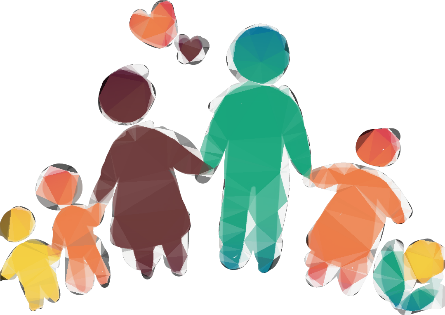 D Ů L E Ž I T É   I N F O R M A C E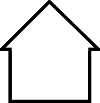 Městský úřad Černošice			Václavská 12			120 00 Praha 2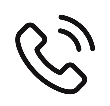 221 982 251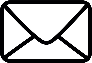 			IDS: u46bwy4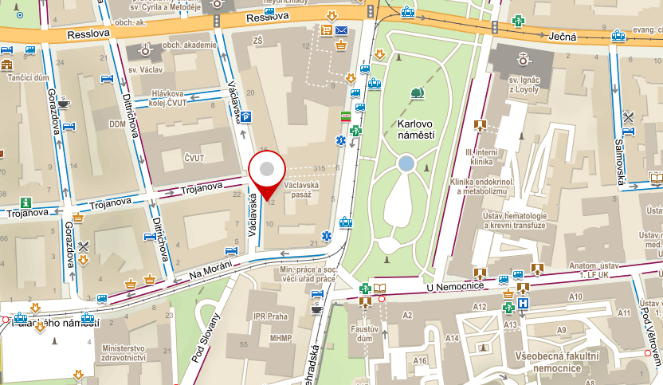 Tramvajová zastávka:	Moráň – 2 minuty chůzeKarlovo náměstí – 5 minut chůzePalackého náměstí – 5 minut chůzeStanice metra:		Karlovo náměstí – 3 minuty chůzeÚŘEDNÍ HODINY OSPOD:Pondělí	8:00 – 17:00Úterý		8:00 – 12:00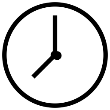 Středa		8:00 – 17:00Čtvrtek	-----------------Pátek		8:00 – 12:00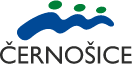 OSPOD ČERNOŠICE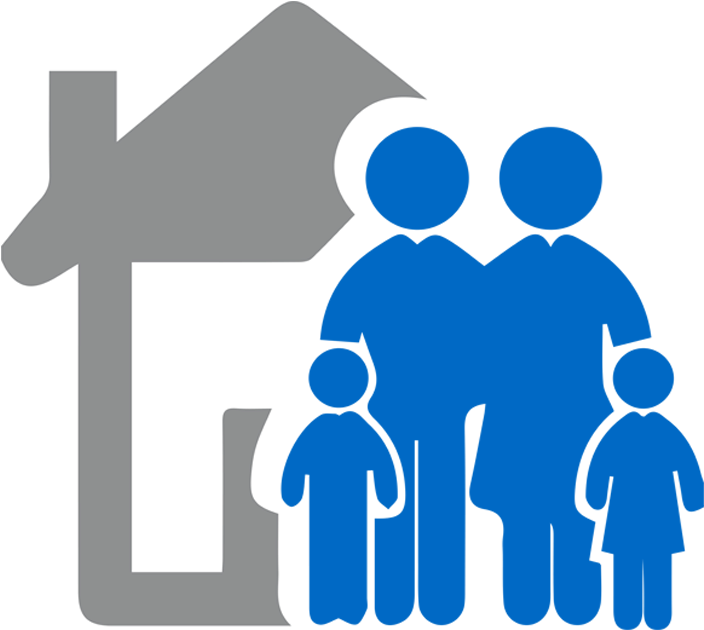 INFORMAČNÍ LETÁK PRO RODIČE